A/C: C & K HOPPE PARTNERSHIP “ECHO” DEEPWATER90 Angus Cows & Calves 3-4yrs2nd & 3rdcalversBLOODLINES INCLUDE TE MANIA & RENNYLEA JUL/AUG/SEPT CALVES @ FOOT SIRED BY EAGLEHAWK & SPERIBY NORTH BULLSAgent Comment: An outstanding draft of Angus Cows & Calves backed by years of breeding. Cows purchased as yearling heifers from the well renowned O’Brien’s (The Brigalows) & Marinka Cow herds. These cows will suit the most astute Angus cattle breeders & will stand any inspection. Cows will present in prime condition & medium to large frame. The decision to sell these young breeders hasn’t been made lightly but continual seasonal conditions doesn’t permit the cows to return home. Please note Cows agisted Wellington NSW & delivery will be 30/09-1/10/14.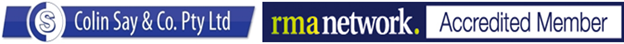 CONTACT:SHAD BAILEY 0458 322 283